BRONZE PACKAGE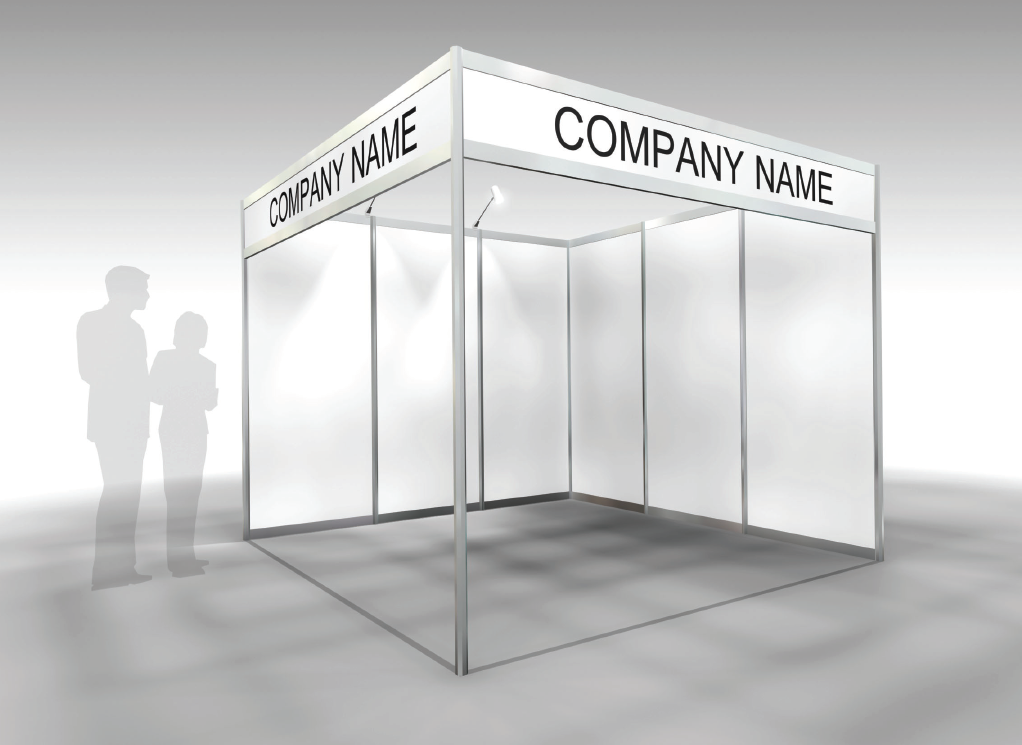 How to order graphics:https://ordering.ges.com/052602203/SignsFile Name should include:BIOSWC
Exhibiting Company Name
Bronze, Silver or Gold BoothExample: BIOSWC_company name_BronzeGRAPHIC DIMENSIONS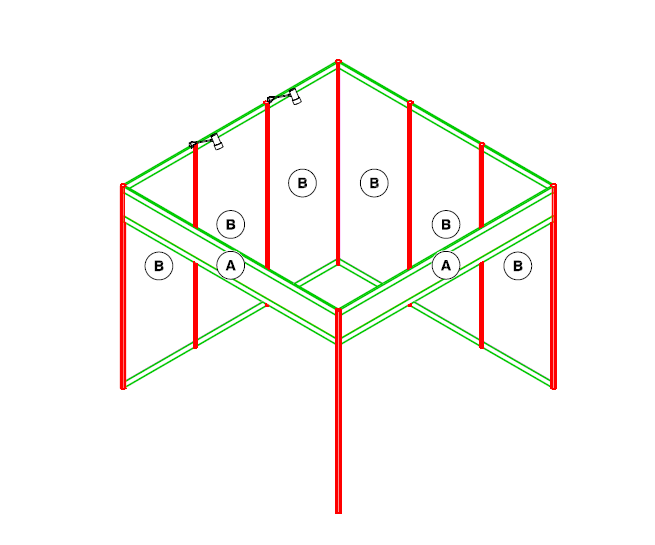 INCHESLENGTHINCHESHEIGHTMETERSLENGTHMETERSHEIGHTPANEL A- HEADERS116 7/8”12”2.968625           0.3048PANEL B- BACKWALL38 1/8”91 3/8”   0.968375     2.320925PANEL B- SIDEWALL38 1/8”91 3/8”   0.968375     2.320925